       Листопад             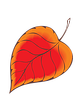 Листопад, листопадЛистья кружатся, летят.        Ветер листья подхватил И на землю положил.Дождик капает, кап-кап.Холодно и зябко,Лужи в небо все глядятОтражая листопад.                                                Бабье лето наступило,Паутинки на дворе.Птички стайкой полетели.Мы готовимся к зиме.